PURPOSE OF THE REPORT  To provide to members the result of the Internal Inspection by Internal Audit of the Financial & Assurance Shared Services year-end financial statements 2017/18.RECOMMENDATIONS2.1	That Members consider the findings within the report and note its contents.EXECUTIVE SUMMARY 3.1 	The Shared Services Partnership is a high priority for both Councils.  The implementation of the Local Audit & Accountability 2014 identified changes to the external audit arrangements of joint committees by removing the requirement for a formal external audit.  It was agreed by Members that an internal inspection should be undertaken to provide the Shared Services Joint Committee with assurance in respect of the integrity of the partnerships year-end financial statement.  The inspection was agreed to be a “light touch” inspection.  This inspection has been undertaken for 2017/18 and this report seeks to provide that assurance.  Internal Audit have undertaken the work as part of the Audit Plan for 2018/19.CORPORATE PRIORITIESThe report relates to the following corporate priorities: Projects relating to People in the Corporate Plan:BACKGROUND TO THE REPORTThe Local Audit & Accountability Act 2014 removed the requirements in respect of the external audit of joint committees and permitted other options.  The Members of the Shared Services Joint Committee took the decision for a light touch inspection to be undertaken by Internal Audit in order to provide assurance in respect of the integrity of the partnerships year-end financial statements.  This has been undertaken by Internal Audit for the year-end 2017/18.
The host authorities are individually subject to extensive external and internal audit processes, the main purpose of the Joint Committee’s light touch inspection is to ensure that the financial data contained within its accounts has been correctly extracted from those of the host authorities.  The opportunity was also taken to include additional checks on the calculation and       apportionment of costs (both budgeted and out-turn) between the 2 host authorities to ensure that they are in accordance with the agreed bases.SHARED SERVICES ANNUAL STATEMENT 2017/18Internal Audit has formed an opinion as part of the review that, the information extracted from the financial system had been correctly presented in the year-end financial statements for 2017/18 and that the processes in place provide Full Assurance in regard to the control environment.  Further, it has been confirmed that Shared Service partnership charges have been raised and apportioned appropriately.It was identified from the testing that:-
All charges were correctly stated within the 2017/18 joint committee annual statement and variances fully explained;Pension costs were verified and reflected the pension contribution and deficit recovery rates applicable to each Council;Clear and concise recording of charges raised for each individual Council is undertaken and explanations for the allocation of each liability is recorded in the financial records.  Shared services charges have been allocated appropriately;Individual costs incurred for items or services that are used solely for one Council are recharged as appropriate;The charges payable by each Council have been raised accurately on Authority Web;The Shared Services Partnership gross expenditure of £1.58m was reported accurately in the 2017/18 Statement of Accounts;Shared Services charges are raised per the agreed 50/50 split;Management Accountancy employee costs are charged reflective of the different structures at each CouncilThe Shared Services partnership’s gross expenditure of £1.58m was reported accurately in the 2017/18 Statement of Accounts8.    	Financial implicationsThere are no financial implications arising from this report.9.    	LEGAL IMPLICATIONSThe approach agreed to by the Shared Services Joint Committee is compliant with the Local Audit & Accountability Act 2014, in that it removed the requirement for an external inspection and provided for other options.  This internal inspection complies with those other options requirements.10.  	COMMENTS OF THE STATUTORY FINANCE OFFICER10.1   The Internal Audit review provides assurance the Section 151 officer that costs associated with the Shared Service agreement are appropriately apportioned between the two organisations.10.2	The Council continue to review the operation of shared services resources to maximise future efficiencies.11.  	COMMENTS OF THE MONITORING OFFICERThe purpose of the report is to provide members with assurance with regard to the integrity of the year end financial statements for Shared Services. There are no concerns from a Monitoring Officer perspective.12. OTHER IMPLICATIONS: 13. BACKGROUND DOCUMENTS (or There are no background papers to this report)Local Audit & Accountability Act 2014 14. APPENDICES Appendix AAppendix ASection 1 – Accounting Statements for 2017/18Budget Out-turn StatementOut-turn Allocation StatementREPORT TO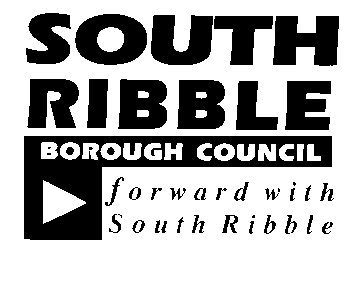 ONONShared Services Joint Committee7 February 20197 February 2019TITLETITLEREPORT OFREPORT OFInspection of the Financial & Assurance Shared Services Annual Statements 2017/18Inspection of the Financial & Assurance Shared Services Annual Statements 2017/18Interim Head of Shared Assurance Services (Audit and Risk)Interim Head of Shared Assurance Services (Audit and Risk)Is this report confidential?No Excellence and Financial SustainabilityxHealth and WellbeingPlacePeople Risk The independent review of the financial accounts ensures that risks in regard to the integrity of the financial statement, appropriateness of the apportionment of charges and recharges are mitigated and protects the Council from risk of financial, legislative and reputational harm should the accounts not be inspected.Report Author:Telephone:Date:Janice BamberInterim Head of Audit & Risk 01772 625272   31/01/2019DescriptionBudget £Outturn £Carry Forward £Variation £ExplanationEmployee Costs1,443,0001,440,8272,173On budgetTransport11,00010,329671On budgetSupplies & Services *64,00053,23810,762On budgetLCC Audit Budget12,0004,355(7,345)300On budgetFinancial Management Information System72,50072,576(76)On budgetFinancial System Projects52,50022,310(34,260)(4,070)On budgetIncome0(37)37On budgetTOTAL1,655,0001,603,598(41,605)9,797Funded By:Chorley Borough Council784,212South Ribble Borough Council819,386Total Funding1,603,598DescriptionTOTAL OUT-TURN £CBC OUT-TURN £SRBC OUT-TURN £ExplanationExplanationExplanationEmployee Costs1,440,827693,862746,965(1) The structure of the Management Accountancy Teams vary at each council.(2) Different pension Contribution and Deficit Recovery Rates(3) Secondment of Head of Shared Financial Services to Section 151 post at SRBC and subsequent staff changes to cover.Transport10,3295,0025,327Supplies & Services53,23829,46323,776(1) There are some differences in processes, e.g. company checks.(2) Cost of professional advice at each council, e.g. legal fees, consultancy fees and company checksLCC Audit Budget4,3552,1782,178Financial Management Information System94,88653,72641,159(1) An adjustment is also made to take account of historic FMIS price agreements that have been rolled forward.(2) Some FMIS projects were implemented at CBC onlyIncome(37)(19)(19)